Technology Commercialization CampApplication Form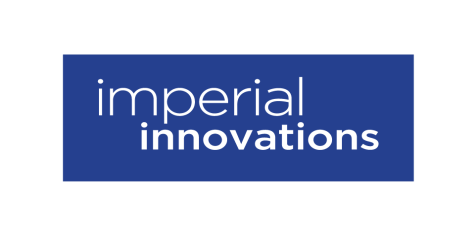 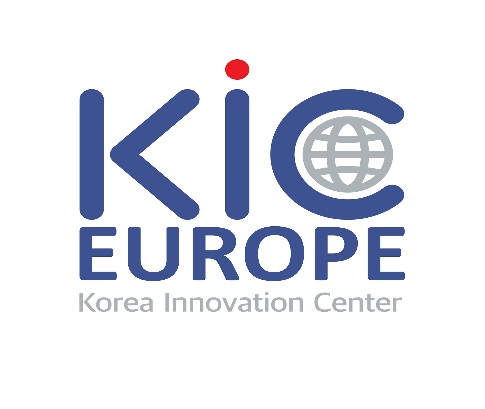 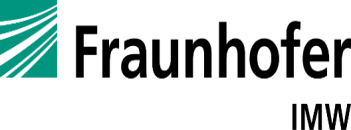 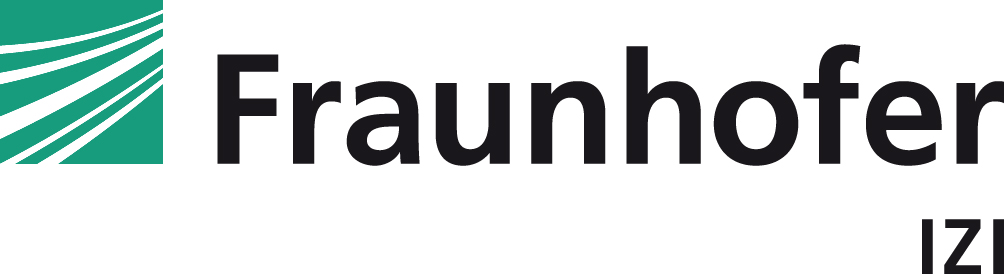 GuidelinesPlease answer the following questions to the best of your ability in English. As soon as you finish filling in the application, please convert the document to PDF, print it out, sign and submit it. Please submit by email to:k-tclab@kiceurope.euIf you have any questions concerning the completion of this document or preparation of your application, please contact us at:+49(0)3 3551 28 47or by email at k-tclab@kiceurope.eu1.General Information	2. Motivation and NeedsWhy do you want to participate in the TC camp? (Brief description of your motivation, max ½ A4)What kinds of parts are you especially interested in or do you have any particular expectation from the TC Camp? Please give us specific description related to your interest)(Description of your needs regarding entrepreneurship education, business plan development, networking and business development supporter IP management,  max ½ A4)4. ConfirmationI certify that the information contained in this application form and the supporting documentation is true and complete. I understand that this application is the first step in the review process for participation in KIC-Europe “TC camp”, and that I may be required to attend a meeting (online/offline) with the representatives of KIC-Europe to present the above information for consideration by the Committee and to answer any questions Committee members may have about my company applying to the “TC camp”.Place and Date	Name of the Representative	SignatureTitle(Ms. Mrs. Mr. Dr.)Name(First, Last)Company / Institution(Name, Address)Industry / research area Your position and your main taskI am working for a department of (write down all that apply)eg. CCEI BusanHow many people are currently working in your technology global commercialization unit?□only me                          □1 – 4 others □5 – 9 other s                  □10 or moreHow is your transfer unit financed?(Please mark all that apply)□Industry□ Public Money / Government□Research project□Technology transfer funds□ Investors                                                   □ Others ____________________TelephoneEmailWebsite